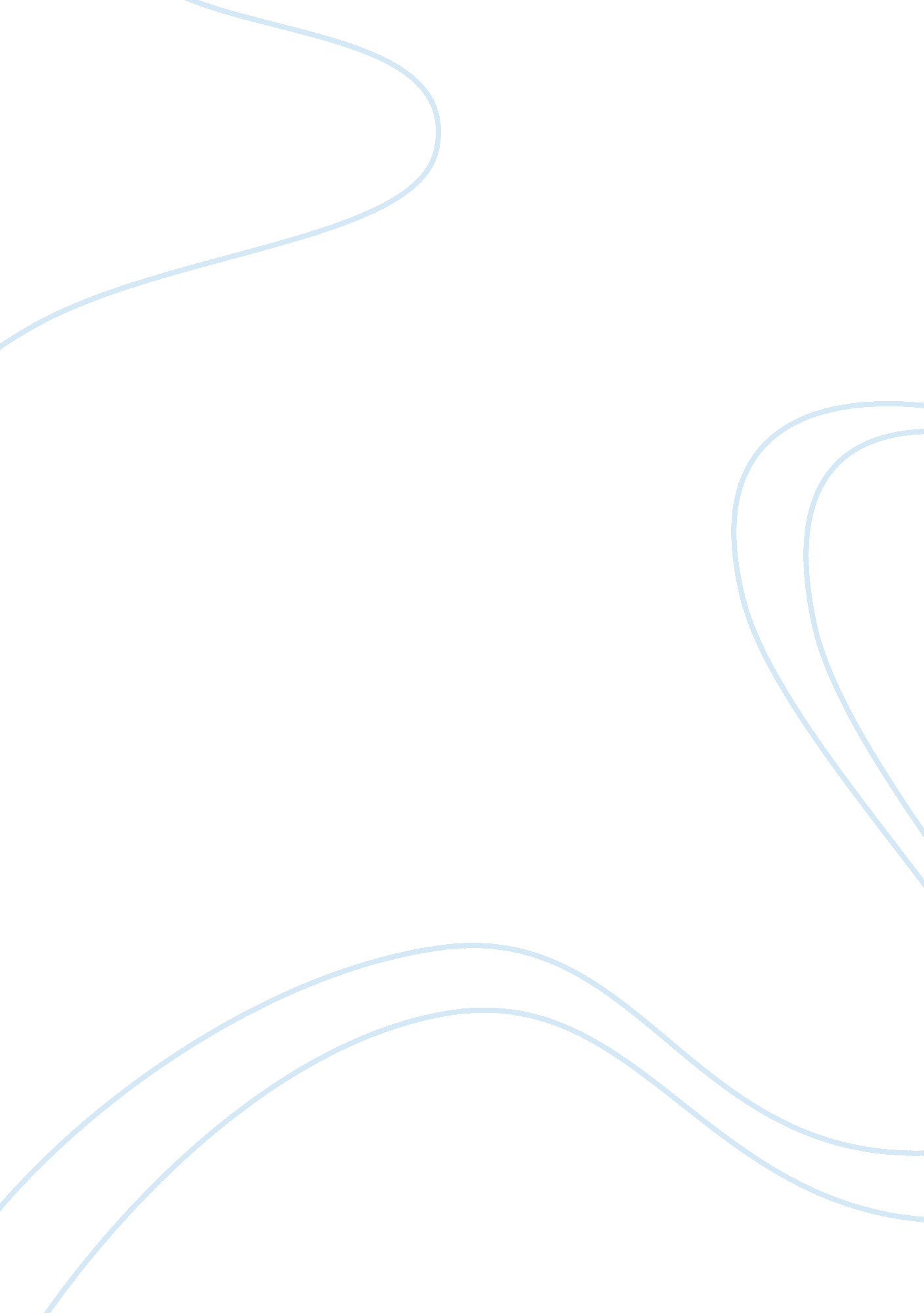 The future of nursing educationHealth & Medicine, Nursing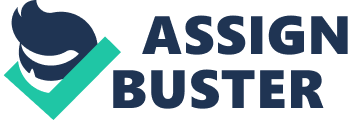 Explain how this is likely to impact your own practice as a nurse educator. 
My passion is to interact one on one with the patients and offer direct highly specialized treatment to them. This requires a high educational level of expertise in various diseases and this I can get through obtaining a DNP and moving to be a specialist in any nursing location that is related to patient care. Other than that, I will be independent when offering the clinical services which provide more experience and freedom (Billings and Halstead, 2012). 
Describe your views on this issue or trend. What are the pros and cons of the situation? 
An increase in clinical experts other than all crowding into research field is a way to directly improve quality of the healthcare system and also prevent deaths of patients whose diagnosis requires a more knowledgeable nurse than a registered nurse. Having more DNPs who are independent brings about more creativity and room for brainstorming of the new treatment plan for the patients. The negative effect of encouraging people to become DNPs is the market flooding with experts than the number of patients requiring such technical expertise. This, therefore, in the end, will lead to redundancy and the quality of healthcare will reduce again at the end (Institute of Medicine, 2010). 
What do you think can or should be done to bring about optimal results or conditions? 
In order to bring optimal results, AACN needs to regulate the number of schools offering the DNP program and hence limiting the number of students that will graduate as DNPs and hence preventing an overflow in the market and too many independent nurses. 
References 
American Association of Colleges of Nursing. (May 2012). Fact Sheet: The Doctor of Nursing Practice (DNP). Retrieved from: http://www. aacn. nche. edu/media-relations/fact- sheets/DNP 
Billings, D. M. and Halstead, J. A. (2012). Teaching in nursing: A guide for faculty (4th Ed.). St. Louis, MO: Elsevier Saunders. 
Institute of Medicine. (October 2010). The Future of Nursing Leading Change, Advancing Health. Retrieved from: http://www. iom. edu/Reports/2010/The-Future-of-Nursing- Leading-Change-Advancing-Health/Report-Brief. aspx? page= 2 